Z pohádky do pohádkyDne 30.6.2018 od 15:00 hodin proběhne na hřišti ve Velké Štáhli pohádkové odpoledne Z POHÁDKY DO POHÁDKYProgram: - soutěžní hry                    - plavba na loďce                                - předávání cen                    - malování na obličej                    - diskotéka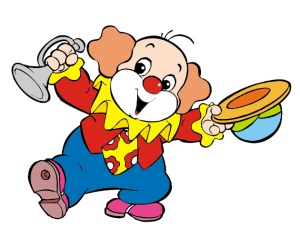 Občerstvení zajištěnoPřítomností na této akci souhlasíte s užitím pořízených fotografií, ať už v podobě hmotné či digitalizované (nehmotné) pro veškeré propagační materiály Pořizovatele, jak v tištěné tak elektronické podobě (např. webové stránky, FB, tiskoviny). Rovněž souhlasíte s tím, aby Pořizovatel poskytl licenční oprávnění k užití fotografií jakýmkoli třetím osobám, a to zejména pro účely vytvoření reklamních a marketingových materiálů Pořizovatele.  V případě, že nesouhlasíte s pořízením fotografií s Vaší osobou, informujte o tom Pořizovatele písemně.